Об утверждении Положения о проведенииРеспубликанской благотворительной акции «Чудеса на Рождество»В целях развития социально значимой творческой деятельности, воспитания у подрастающего поколения чувства милосердия, доброты, сострадания, популяризации тимуровского движения, заслушав и обсудив информацию руководителя информационно-аналитического центра Центрального Совета ОО «БРПО» Дамзен А.А., Пленум Центрального Совета ОО «БРПО».ПОСТАНОВЛЯЕТ:1. Утвердить Положение о проведении Республиканской благотворительной акции «Чудеса на Рождество» (прилагается).2. Центральному Совету ОО «БРПО»:2.1. Определить детское социальное учреждение для организации и проведения республиканского этапа благотворительной акции «Чудеса на Рождество»;2.2. Организовать и провести Республиканскую благотворительную акцию «Чудеса на Рождество» в детском социальном учреждении                         с организацией рождественского представления и вручения подарков;2.3. Широко осветить благотворительную акцию в СМИ.3. Областным (Минскому городскому) Советам ОО «БРПО»:3.1. Определить детское социальное учреждение для организации и проведения областного (Минского городского) этапа благотворительной акции «Чудеса на Рождество»;3.2. Организовать и провести областной (Минский городской) этап Республиканской благотворительной акции «Чудеса на Рождество» в детском социальном учреждении с организацией рождественского представления и вручения подарков;3.3. Активизировать работу тимуровских отрядов пионерских дружин территориальных Советов ОО «БРПО» по подготовке подарков и праздничных мероприятий Республиканской благотворительной акции «Чудеса на Рождество»;3.4. В срок до 26.01.2022 года предоставить информацию об итогах Республиканской благотворительной акции «Чудеса на Рождество», списки для поощрения лучших пионерских дружин и вожатых;3.5. Обеспечить торжественное вручение нагрудных значков «Пионер-тимуровец» лучшим пионерам-тимуровцам по итогам благотворительной акции;3.6. Довести данное постановление до всех районных (городских) Советов ОО «БРПО», пионерских дружин, а также всех заинтересованных.4. Ответственность за исполнение данного постановления возложить на председателей областных (Минского городского) Советов ОО «БРПО».5. Контроль за исполнением данного постановления возложить на председателя Центрального Совета ОО «БРПО» Гончарову А.В.    Председатель					                       А.В.ГончароваПРОЕКТПоложениео проведении Республиканскойблаготворительной акции «Чудеса на Рождество»Республиканская благотворительная акция «Чудеса на Рождество»        (далее – благотворительная акция) – ежегодное совместное мероприятие Общественных объединений «Белорусская республиканская пионерская организация» (далее – ОО «БРПО») и «Белорусский республиканский союз молодежи» (далее – ОО «БРСМ»). Благотворительная акция проводится посредством социально значимой творческой деятельности и содействует воспитанию у подрастающего поколения чувства милосердия, доброты, сострадания, популяризации тимуровского движения.  Благотворительная акция организуется и проводится для воспитанников детских домов, школ-интернатов, приемников-распределителей, приютов, для детей-сирот, детей-инвалидов, детей с ограниченными возможностями, детей, находящихся в реабилитационных центрах, больницах, нуждающихся в оздоровлении и лечении, воспитательных колониях для несовершеннолетних.1. Организаторы: Центральный Совет ОО «БРПО», Центральный комитет ОО «БРСМ», Министерство образования Республики Беларусь.2. Участники: благотворительная акция проводится среди пионерских дружин территориальных Советов ОО «БРПО». В благотворительной акции принимают участие тимуровские отряды, пионеры-тимуровцы, октябрятские группы, октябрята старшего возраста, ориентированные на безвозмездную помощь нуждающимся.3. Сроки проведения.Благотворительная акция проводится в 3 этапа:первый этап (до 01 декабря 2021 года) – подготовительный: изготовление символов акции – красных рукавичек, сбор и оформление новогодних, рождественских подарков;второй этап (05 декабря 2021 – 10 января 2022 года) – практический: организация благотворительных мероприятий с вручением подготовленных подарков;третий этап (до 26 января 2022 года) – итоговый: областные (Минская городская) пионерские организации предоставляют в аппарат Центрального Совета ОО «БРПО» информацию об итогах проведения благотворительной акции (Приложение).Территориальные Советы ОО «БРПО» обеспечивают освещение хода проведения, итогов благотворительной акции в местных, районных, городских, областных, республиканских средствах массовой информации, а также интернет-пространстве. Пресс-релиз предоставляется за 10 дней до проведения мероприятия в вышестоящий Совет ОО «БРПО».В материалах для освещения акции в СМИ обязательным условием является информирование общественности о совместном проведении мероприятия Белорусской республиканской пионерской организацией, Белорусским республиканским союзом молодежи с размещением логотипов.4. Содержание благотворительной акции.Тимуровство основывается на добровольном служении людям, бескорыстной помощи нуждающимся, на принципе «Здесь и сейчас, всегда и везде – быть полезным Родине, людям и себе!». Рождество – время чудес. Необъяснимое чудо ждут все и всегда. Творить добро нужно руками детей и для детей: сделать других радостнее и счастливее можно только теплом собственных рук и сердец. Символ акции – красная рукавичка с эмблемами ОО «БРПО», 
ОО «БРСМ» и волонтерского движения ОО «БРСМ» «Доброе Сердце», которая символизирует стремление детей и молодежи Беларуси отдать частичку тепла и окружить заботой, вниманием людей, особенно в новогодние и рождественские дни. Собранные подарки включают в себя: сладкие подарки, спортивный инвентарь, канцелярские товары, предметы для художественного творчества, настольные игры, игрушки, книги (детская, художественная и научно-популярная литература и пр.). При проведении благотворительной акции пионерским дружинам, территориальным, областным (Минскому городскому) Советам ОО «БРПО» необходимо изыскивать новые формы проведения мероприятий, формат благотворительной акции, целевую группу, нуждающуюся в тимуровской заботе.5. Критерии оценки.количество детей и подростков, которым была оказана помощь;освещенность благотворительной акции в СМИ и интернет-пространстве;нестандартный подход в проведении благотворительной акции.	6. Подведение итогов, поощрение.6.1. По итогам благотворительной акции областные (Минский городской) Советы ОО «БРПО» определяют 3 лучшие пионерские дружины, 3 лучших старших вожатых из числа принявших участие в благотворительной акции.6.2. По итогам благотворительной акции лучшие тимуровцы, отряды, октябрята и группы, пионерские дружины будут поощрены посещением тематического мероприятия, отмечены нагрудным знаком «Пионер-тимуровец».По решению областных (Минского городского) Советов ОО «БРПО» поощряются районные (городские) пионерские организации и председатели районных (городских) Советов ОО «БРПО» за счет 10 % отчисляемых на развитие областных (Минской городской) пионерских организаций.6.3. Республиканский организационный комитет оставляет за собой права учреждения дополнительных номинаций для награждения.ПриложениеИнформацияоб итогах проведения Республиканскойблаготворительной акции «Чудеса на Рождество»Председатель ОС/МГС ОО «БРПО» ____________________ И.О.Ф.ГРАМАДСКАЕ АБ'ЯДНАННЕ«БЕЛАРУСКАЯ РЭСПУБЛIКАНСКАЯПIЯНЕРСКАЯ АРГАНIЗАЦЫЯ»ЦЭНТРАЛЬНЫ САВЕТ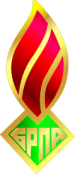 ОБЩЕСТВЕННОЕ ОБЪЕДИНЕНИЕ«БЕЛОРУССКАЯ РЕСПУБЛИКАНСКАЯПИОНЕРСКАЯ ОРГАНИЗАЦИЯ»ЦЕНТРАЛЬНЫЙ СОВЕТ
ПОСТАНОВЛЕНИЕПЛЕНУМА
ПРОЕКТ26.08.2021№ 8г. Минск№п/пРС (ГС) ОО «БРПО»Проведенные мероприятияПроведенные мероприятияПроведенные мероприятияРезультаты акцииРезультаты акцииРезультаты акцииРезультаты акции№п/пРС (ГС) ОО «БРПО»Проведенные мероприятияПроведенные мероприятияПроведенные мероприятияКоличественныеКоличественныеКоличественныеКоличественные№п/пРС (ГС) ОО «БРПО»датаформа, названиеместоподаркиподаркиучастникиучастники№п/пРС (ГС) ОО «БРПО»датаформа, названиеместособрановрученокому оказана помощь (кол-во) кто оказал помощь(кол-во)1.2.3.4.5.6.7.8.9.10.11.12.13.14.15.16.17.итого